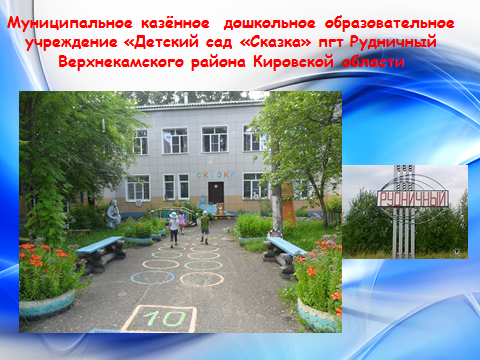 Отчет о результатах  самообследования   муниципального казённого дошкольного образовательного учреждения « Детский сад «Сказка» пгт. Рудничный Верхнекамского района  Кировской области за 2017 год1.  Аналитическая часть         Целями проведения самообследования МКДОУ являются обеспечение доступности и открытости информации о деятельности МКДОУ. В процессе самообследования были проведены оценка образовательной деятельности, системы управления ДОУ, содержания и качества подготовки воспитанников, организация воспитательно-образовательного процесса, анализ движения воспитанников, качества кадрового, учебно-методического, материально-технической базы, функционирования  внутренней системы оценки качества образования, анализ показателей деятельности МКДОУ.      Муниципальное казённое дошкольное образовательное учреждение «Детский сад «Сказка» пгт. Рудничный Верхнекамского района  Кировской области введено в эксплуатацию в октябре 1976 года. В 2013 году был проведен капитальный ремонт здания учреждения.           Ближайшее окружение детского сада:   МКОУ СОШ  п. Рудничный,  КСЦ «Орбита», библиотеки,    МКОУ ДОД ДШИ (школа искусств), парк отдыха, ООО «Хлеб», жилые дома.                   Дошкольное учреждение осуществляет свою деятельность в соответствии c Законом РФ «Об образовании» от 29.12.2012 г. № 273-ФЗ,     Федеральным государственным образовательным стандартом дошкольного образования, утвержденным Приказом Министерства образования и науки Российской Федерации от 17.10.2013 № 1155, Порядком организации и осуществления образовательной деятельности по основным общеобразовательным программам - образовательным программам дошкольного образования, утвержденным  приказом Министерства образования и науки РФ от 30.08.2013г. № 1014,   Санитарно-эпидемиологическими правилами и нормативами СанПиН 2.4.1.3049-13, Уставом МКДОУ, Федеральным законом «Об основных гарантиях прав ребёнка Российской Федерации», Конвенцией ООН о правах ребёнка.Общие характеристики учреждения1.2.Наличие правоустанавливающих документов1.3.Информация о документации ОУ2.Результаты анализа показателей деятельности2.1.Система управления организации       Управление МКДОУ  «Детский сад «Сказка» пгт Рудничный Верхнекамского района Кировской области осуществляется в соответствии с Уставом МКДОУ   и законодательством РФ, строится на принципах единоначалия и самоуправления.   В детском саду реализуется возможность участия в управлении учреждением всех участников образовательного процесса. В соответствии с Уставом общественная структура управления МКДОУ представлена Советом МКДОУ, Педагогическим советом, общим собранием, родительски комитетом, профсоюзным комитетом.           Совет МКДОУ принимает локальные акты учреждения (Положения, правила, инструкции). Интересы трудового коллектива представляет Профсоюзный комитет.Педагогический совет осуществляет руководство образовательной деятельностью.Отношения МКДОУ  с родителями (законными представителями) воспитанников регулируются в порядке, установленном Законом РФ «Об образовании» и Уставом.В  апреле 2016 года –  получена новая лицензия на  право ведения образовательной деятельности по основной образовательной программе дошкольного образования, в мае 2017 года зарегистрирован новый Устав МКДОУ.           Вывод: МКДОУ  зарегистрировано и функционирует в соответствии с нормативными документами в сфере образования Российской Федерации. Структура и механизм управления дошкольным учреждением определяет его стабильное функционирование.2.2.Отношения с социальными учреждениямиДошкольное образовательное учреждение поддерживает прочные отношения с социальными учреждениями:*   Детская поликлиника  Рудничного филиала КОГБУЗ «Верхнекамская ЦРБ»:  медицинское обслуживание, медосмотры, консультирование родителей, профилактические мероприятия, прививки. *  ДЮСШа: спортивная секция физкультурно-оздоровительной направленности*   Библиотека им Л.А.Сафронова: дети посещают занятия в библиотеке, участвуют в викторинах, конкурсах,являются активными читателями.  *  РИС (ИМЦ) консультационно-методическая помощь, методическое сопровождение участия в конкурсах.*  МКДОУ СОШ п. Рудничный: занятия в «Школе развития», совместные педсоветы, консультации родителей по предшкольной подготовке. Совместно со школой  разработан план мероприятий, предусматривающий тесный контакт воспитателей и учителей начальной школы, воспитанников дошкольного учреждения и их родителей для успешной адаптации детей при переходе в школу.*   КСЦ «Орбита» им Т.М.Лузяниной: участие в праздничных мероприятиях, концертах, посещение выставок.*  МКДОУ ДШИ: совместные концерты, занятия, посещение кружков при 	МКДОУ ДШИ (хореография, изодеятельность)*Геронтологическое отделение  КСЦОН: посещение отделения с концертами, подарками, совместные чаепития.* МКДОУ «Теремок» взаимопосещения, «Клубные часы», викторины, конкурсы, соревнования.*КДН иЗП: совместная работа с органами профилактики с семьями СОП            Вывод: Дошкольное учреждение осуществляет сотрудничество с учреждениями культуры, спорта, здравоохранения  и образования в поселке. Партнерство регулируется совместными планами. 2.3.Взаимодействие с родителями        Работу с родителями коллектив МКДОУ «Сказка» строит на принципе сотрудничества, учитывая пожелания родителей, выявленные в процессе опроса, анкетирований, пожеланий родителей. 
При этом решались  задачи:- повышение педагогической культуры родителей;-приобщение родителей к участию в жизни детского сада;- изучение семьи и установление контактов с ее членами для согласования воспитательных воздействий на ребенка.Для решения этих задач используются различные формы работы: - заключение договоров с родителями вновь поступивших детей;- групповые и общие  родительские собрания и  консультации;- проведение совместных мероприятий для участников образовательного процесса;- анкетирование;- наглядная информация;- показ непосредственной образовательной деятельности для родителей;- выставки совместных работ;- посещение открытых мероприятий и участие в них.Вывод: данные формы работы помогают установить более тесный контакт с родителями воспитанников3.Образовательная деятельность3.1.      Содержание образовательной деятельности           В МКДОУ реализуются основная образовательная программа дошкольного образования и методики дошкольного образования, используются информационные технологии, создана комплексно-тематическая система планирования образовательной деятельности с учетом направленности реализуемой образовательной программы, возрастных особенностей воспитанников, которая позволяет поддерживать качество подготовки воспитанников к школе на достаточно высоком уровне.       Содержание программы соответствует основным положениям возрастной психологии и дошкольной педагогики; выстроено с учетом принципа интеграции образовательных областей в соответствии с возрастными возможностями и особенностями воспитанников, спецификой и возможностями образовательных областей. Программа основана на комплексно-тематическом принципе построения образовательного процесса; предусматривает решение программных образовательных задач в совместной деятельности взрослого и детей и самостоятельной деятельности детей не только в рамках непосредственно образовательной деятельности, но и при проведении режимных моментов в соответствии со спецификой дошкольного образования.        Основная образовательная программа дошкольного образования, разработанна в соответствии с ФГОС ДО. Программа включает в себя образовательные области: «Физическое развитие», «Социально-коммуникативное развитие», «Познавательное развитие», «Художественно-эстетическое развитие», «Речевое развитие». Реализация каждого направления предполагает решение специфических задач во всех видах детской деятельности, имеющих место в режиме дня дошкольного учреждения: режимные моменты, игровая деятельность; специально организованные традиционные и интегрированные занятия; индивидуальная и подгрупповая работа; самостоятельная деятельность; опыты и экспериментирование.                                    3.2 Содержание образовательного процесса       Образовательная деятельность осуществляется в процессе организации различных видов детской деятельности, входящих в непрерывную непосредственную образовательную деятельность, осуществляемую в ходе режимных моментов, самостоятельной  деятельности, взаимодействие с семьями  воспитанников, совместную деятельность детей и педагогов.         Основной формой работы с детьми дошкольного возраста и ведущим видом деятельности для них является игра. Образовательный процесс реализуется в адекватных дошкольному возрасту формах работы с детьми.  В течение   года в методическом кабинете организовывались постоянно действующие выставки новинок методической литературы, тематические и по запросам педагогов,  постоянно оформлялись стенды информации.       С 01.09.2014 по 31.08.2017 нашему учреждению присвоен статус экспериментальной площадки   дошкольных учреждений Верхнекамского района по теме " БОС-здоровое дыхание " на основании  приказа  управления образования администрации Верхнекамского района.3.3.Условия осуществления образовательного процессаВывод:           Учебный план составлен в соответствии с современными дидактическими, санитарными и методическими требованиями, содержание выстроено в соответствии с ФГОС.  При составлении плана учтены предельно допустимые нормы учебной нагрузки.3.4.Уровень развития интегративных качеств воспитанниковна 31.05.2017 годВывод: результаты развития интегративных качеств у детей  соответствуют возрасту 3.5.Дополнительное образование воспитанников.В учреждении созданы условия для организации дополнительного образования воспитанников по следующим направлениям:  физическому, художественно-эстетическому, познавательно- речевому:На каждый вид дополнительного образования разработан  план, ведется анализ их эффективности.Вывод  Охват воспитанников дополнительным образованием ( 100% от общей численности)3.6  Оценка качества образования  за 2017 учебный годВывод: Организованная в ДОУ предметно-развивающая среда инициирует познавательную и творческую активность детей,  предоставляет ребенку свободу выбора форм активности, обеспечивает содержание разных форм детской деятельности, безопасна и комфорта, соответствует интересам, потребностям и возможностям каждого ребенка. Территория МКДОУ оснащена  оборудованием для игровой деятельности и физического развития,   обеспечивает гармоничное отношение ребенка с окружающим миром.3.7 Здоровье детей3.9 Оценка здоровья детей 3.11. Качество подготовки обучающихся          На основании Федерального государственного образовательного стандарта дошкольного образования, утвержденного Приказом Министерства образования и науки Российской Федерации от 17.10.2013 № 1155, в целях оценки эффективности педагогических действий и лежащей в основе их дальнейшего планирования, проводилась оценка индивидуального развития детей.        Результаты педагогического анализа показывают преобладание детей с высоким и средним уровнями развития, что говорит об эффективности педагогического процесса в МКДОУ.      Результатом осуществления воспитательно-образовательного процесса явилась качественная подготовка детей к обучению  в школе. Готовность дошкольника к обучению в школе характеризует достигнутый уровень психологического развития накануне поступления в школу.       Хорошие результаты достигнуты благодаря использованию в работе методов, способствующих развитию самостоятельности, познавательных интересов детей, созданию проблемно-поисковых ситуаций и обогащению предметно-развивающей среды.Образовательная программа дошкольного образования ДОУ реализуется в полном объеме.                                      4.  Кадровый потенциалВывод:         Работа с кадрами была направлена на повышение профессионализма, творческого потенциала педагогической культуры педагогов, оказание методической помощи педагогам.  Составлен план  прохождения аттестации, повышения квалификации педагогов.       Детский сад  укомплектован кадрами  полностью. Педагоги детского сада постоянно повышают свой профессиональный уровень, посещают методические объединения, знакомятся с опытом работы своих коллег и других дошкольных учреждений, приобретают и изучают новинки периодической и методической литературы. Все это в комплексе дает хороший результат в организации педагогической деятельности и улучшении качества образования и воспитания дошкольников.     7.Функционирование внутренней системы оценки качества образованияСистему качества дошкольного образования  мы рассматриваем как систему контроля внутри ДОУ, которая включает себя  интегративные составляющие:* Качество методической работы;* Качество воспитательно-образовательного процесса;* Качество работы с родителями;* Качество работы с педагогическими кадрами;* Качество предметно-пространственной среды.С целью повышения эффективности учебно-воспитательной деятельности  применяем педагогический мониторинг, который даёт качественную и своевременную информацию, необходимую для принятия управленческих  решений.  В учреждении выстроена четкая система методического контроля и анализа результативности воспитательно-образовательного процесса по всем направлениям развития дошкольника и функционирования ДОУ в целом.     Выводы: В детском саду имеются: групповые помещения, кабинет заведующего, методический кабинет, кабинет педагога-психолога,  музыкальный зал, физкультурный зал,  пищеблок, прачечная, медицинский блок, поисково-исследовательская лаборатория, площадка ПДД, комната русского быта.      Все помещения оформлены. При создании предметно-развивающей среды воспитатели учитывают возрастные, индивидуальные особенности детей своей группы.             Оборудованные групповые комнаты, включают игровую, познавательную, обеденную зоны. Группы постепенно пополняются современным игровым оборудованием,  современными информационными  стендами. Предметная среда всех помещений оптимально насыщена, выдержана мера «необходимого и достаточного» для каждого вида деятельности, представляет собой «поисковое поле» для ребенка, стимулирующее процесс его развития и саморазвития, социализации. Активное участие в создании предметно-развивающей среды и уюта в группах принимают родители.     Созданная развивающая среда в детском саду открывает нашим воспитанникам   возможности и  направляет усилия детей на эффективное использование отдельных ее элементов. Детский сад оснащен 1 персональным компьютером, мультимедийным проектором, 2  ноутбуками для сотрудников.        Обеспечение условий безопасности выполняется локальными нормативно-правовыми документами: приказами, инструкциями, положениями.        В соответствии с требованиями действующего законодательства по охране труда с сотрудниками систематически проводятся   инструктажи: вводный (при поступлении на работу), первичный (с вновь поступившими), повторный, что позволяет персоналу владеть знаниями по охране труда и технике безопасности, правилами пожарной безопасности, действиям в чрезвычайных ситуациях.      С воспитанниками детского сада проводятся беседы по ОБЖ, игры по охране здоровья и безопасности, направленные на воспитание у детей сознательного отношения к своему здоровью и жизни.     Медицинский блок  включает в себя  медицинский кабинет, изолятор и оснащен необходимым медицинским инструментарием, набором медикаментов. Медицинский работник в штате районной поликлиники. Медсестрой   ведется учет и анализ общей заболеваемости воспитанников, анализ простудных заболеваний.         профилактические мероприятия  проводимые медсестрой в  ДОУ:- осмотр детей во время утреннего приема;- антропометрические замеры- анализ заболеваемости 1 раз в месяц, в квартал, 1 раз в год;- ежемесячное подведение итогов посещаемости детей;- профилактические мероприятия- контроль и анализ питания детей.заведующий МКДОУ «Сказка»                                           В.Г.Ефимова15.04.2018№Направление/ Наименование показателяЗначение1.1Наименование общеобразовательного учрежденияМуниципальное казённое дошкольное образовательное учреждение «Детский сад «Сказка» пгт. Рудничный Верхнекамского района Кировской области (МКДОУ «Сказка») 1.2.ТипДошкольная образовательная организация1.3.Уровень образованияДошкольное образование1.4.Организационно-правовая форма Казённое учреждение1.5.Месторасположение Рудничное городское поселение1.6.Наличие лицензииРегистрационный № 0961 от 11.04.2016 г. Срок действия –бессрочная 1.7.Наличие аккредитации-юридический адрес 612830, Кировская область, Верхнекамский район, пгт. Рудничный, ул. Пушкина, 11.8.Фактический адрес ДОУ, контактный телефон, E-mail612830 , Кировская область, Верхнекамский район, пгт. Рудничный, ул. Пушкина, 18(83339) 3-60-70;   efimova2804@mail.ru1.9адрес сайта в Интернетеhttp://Skazkarudnik.ucoz.ru/ 1.10Режим работы ОУПонедельник – пятница: 07.30-18.00Выходные: суббота, воскресенье1.11.Время функционирования МКДОУ с 1976 года по настоящее время1.12.Учредитель МКДОУ Администрация Верхнекамского района, г. Кирс, Кировская область, ул. Кирова, 16, тел. 8(8339)2-38-251.13.Руководитель организации-учредителяОлин Андрей Васильевич,8(83339)2-38-251.14.Руководитель МКДОУЕфимова Валентина Глебовна, 8(83339)3-60-701.15.Язык образованиярусский1.16.Режим работыПятидневная рабочая неделяДлительность пребывания – 10,5 час. (07.30 час.-18.00 час.)1.17.Численность воспитанников1121.18Количество групп, их наполняемость		6Группа кратковременного пребывания (адаптационная) - 131 младшая -«Теремок»    - 18 2 младшая группа «Колобок» -20Средняя группа «Айболит»  –  20Старшая группа     «Красная шапочка»   - 21 Подготовительная  группа «Буратино»-  201.19Социальная характеристика воспитанниковДевочек – 50Мальчиков - 62Дети- инвалиды – 1Опекаемые дети- 01.20.Социальная характеристика семейВсего семей  - 99Полная семья- 88 (89%)Неполная семья –  11 (11%)Имеющие 1 ребенка – 21 (21.2%)Имеющие 2-х детей – 60 (60.6%)Имеющие 3-х и более детей 18 (18.2 %)1.21.Органы государственно- общественного управления         Совет педагогов (Приказ № 68 от 27.08.2014 г.)Родительский комитет (Приказ  от 30.08.2012 г.)первичная организация Профсоюза работников народного образования и науки Российской Федерации  (Приказ № 16 от 14.02.2018)Общее собрание трудового коллектива (Приказ № 35от 23.11.2011 г)Совет МКДОУ( Приказ №35 от 23.11.2011)1.22Правила приема Порядок приёма на обучение по образовательным программам дошкольного образования  (Приказ № 15 от 10.05.2016 г).1.23Мощность ОУ (плановая/ фактическая)107Комплектование 6 групп/112 воспитанников1.24Год основания/постройки (указать документ, дата, №)1976 год, технический паспорт №43:05:320801:0447:6011/16/А инвентарный № 6011 от 05.07.2008 г.1.2.1Лицензия на право ведения образовательной деятельностиБессрочная, серия 43ЛО, № 0001161, регистрационный номер 0961, выдана Министерством  образования Кировской области от 11 апреля 2016г.,1.2.2Свидетельство о государственной аккредитации-1.2.3ОГРН10243005725591.2.4ИНН43050036201.2.5Устав  Регистрационный № 369 от 12.05.2017 г.1.2.6Локальные акты (соответствие уставу и законодательству РФ)В наличии/соответствуют1.2.7Свидетельство о государственной регистрации права на оперативное управление, подтверждающее закрепление за организацией собственности учредителяот 07.09.2009 г. № 43 АВ 250466, 1.2.8Свидетельство на  право собственности на землю бессрочное пользование земельным участком, на котором размещена организацияот 01.08.1999г. № 281.2.9Договор о взаимоотношениях между ОУ и учредителем№  411 от  01.12.2008 г.Основные федеральные, региональные и муниципальные нормативно-правовые акты, регламентирующие работу ОУВ наличииДоговоры ОУ с родителями (законными представителями)В наличииЛичные дела воспитанниковВ наличииПрограмма развития ОУНа 2013-2017 г.г., утв. 10.01.2013 г. в наличииОбразовательные программыосновная образовательная программа дошкольного образования муниципального казённого дошкольного образовательного учреждения «Детский сад «Сказка» пгт. Рудничный Верхнекамского района Кировской области– в наличии
утв. приказом № 46 от 29.08.2016 г.Учебный план на 2017-2018 уч. г.Утв. приказом  № 67 от 28.08.2017. – в наличииГодовой календарный учебный график на 2017-2018 уч. г.Утв. приказом № 63 от 28.08.2016 г.,  – в наличииПланы работы на 2017-2018 уч. г.- совместный план  с МКОУ СОШ– имеется- совместный план  с МКОУ ДШИ– имеется- совместный план  с библиотекой– имеется - план работы по предупреждению ДДТТ – имеется- план работы  по ознакомлению детей дошкольного возраста с народной культурой – имеется- совместный план работы с ОГИБДД  – имеется - план работы с родителями – имеетсяРабочие программы педагогов по предметам учебного планаИмеются Журналы учета кружковой работы, планы работы кружковВедутся/имеютсяРежим дняИмеется, утвержденАкт проверки готовности ОУ к 2017-2018 уч. г.ИмеетсяНоменклатура дел на 2017 г.ИмеетсяЖурнал учета проверок должностными лицами органов государственного контроляИмеется 3.2.1Содержание образовательного процессаРеализация основной общеобразовательной программы дошкольного образования  муниципального казённого дошкольного образовательного учреждения «Детский сад «Сказка» пгт. Рудничный Верхнекамского района Кировской области                             Парциальные программы:"Основы безопасности детей дошкольного возраста "/под редакцией Р.Б. Стеркиной, О.Л. Князевой, "Солнышко"/Т.П. Трясорукова, "Цветик -семицветик"/ Н.Ю, Куражева, "Юный эколог"/С.Н. Николаева, "Мы" /Н.Н. Кондратьева,"Воспитание детей на традициях народной культуры" /В.П. Ватаман,  "Ладушки"/ И. Каплунова, И. Новоскольцева, "Ритмическая мозаика"/А.И. Буренина,"Обучение грамоте в детском саду"/Л.В. Управителева, "Формирование элементарных математических представлений в детском саду"/Н.А. Арапова-Пискарева, "Расти здоровым , малыш!/ П.А. Павлова И.В. Горбунова, "Методика физического воспитания"/Э. СтепаненковаТехнологии оздоровительно-образовательной работы с детьми"/ Т.С. Казаковцева, "Вятский играй-город" Т.В. Малова, "«Приобщение детей к истокам русской народной культуры»Авторы:  О.Л. Князева, М.Д. Маханева 3.2.2Программы предшкольного образования«Школа развития»  при  Рудничной средней школе;3.2.3Число выпускников в школу                                                                   203.3.1Непосредственная образовательная деятельностьгруппакол-во Продолжительность3.3.1Непосредственная образовательная деятельность1 младшая11(в т.ч. 2 занятия дополнительной деятельности)До 10 мин.3.3.1Непосредственная образовательная деятельность2 младшая12( в т.ч. 2  занятия дополнительной деятельности )До 15 мин3.3.1Непосредственная образовательная деятельностьСредняя 12 (в т.ч. 2 занятия дополнительной деятельности )До 20 мин.3.3.1Непосредственная образовательная деятельностьСтаршая 16 (в т.ч. 3 занятия дополнительной деятельности)До 25 мин.3.3.1Непосредственная образовательная деятельностьПодготовительная17 (в т.ч. 3 занятия дополнительной деятельности )До 30 мин.3.3.2Организация предметно- образовательной средыСоздана благоприятная развивающая предметно-пространственная и двигательная среда для разнообразной деятельности детей, построение которой основано на принципах В.А. Петровского, Л.М. Клариной и др. авторов. Функционирует комната  народного быта «Горница».  Оборудована комната  психологической разгрузки (сенсорная комната). Имеются музыкальный и физкультурный залы.  В групповых и учебных помещениях имеется разнообразная атрибутика,  дидактический материал, наглядные пособия. В детском саду созданы также  условия для игровой и театрализованной деятельности, речевому развитию, экологическому воспитанию, познавательной деятельности. В группах  оборудованы зоны деятельности с набором необходимого оборудования и материалов. На территории детского сада функционирует экологическая тропинка. Есть поисково-исследовательская лаборатория.Создана благоприятная развивающая предметно-пространственная и двигательная среда для разнообразной деятельности детей, построение которой основано на принципах В.А. Петровского, Л.М. Клариной и др. авторов. Функционирует комната  народного быта «Горница».  Оборудована комната  психологической разгрузки (сенсорная комната). Имеются музыкальный и физкультурный залы.  В групповых и учебных помещениях имеется разнообразная атрибутика,  дидактический материал, наглядные пособия. В детском саду созданы также  условия для игровой и театрализованной деятельности, речевому развитию, экологическому воспитанию, познавательной деятельности. В группах  оборудованы зоны деятельности с набором необходимого оборудования и материалов. На территории детского сада функционирует экологическая тропинка. Есть поисково-исследовательская лаборатория.Создана благоприятная развивающая предметно-пространственная и двигательная среда для разнообразной деятельности детей, построение которой основано на принципах В.А. Петровского, Л.М. Клариной и др. авторов. Функционирует комната  народного быта «Горница».  Оборудована комната  психологической разгрузки (сенсорная комната). Имеются музыкальный и физкультурный залы.  В групповых и учебных помещениях имеется разнообразная атрибутика,  дидактический материал, наглядные пособия. В детском саду созданы также  условия для игровой и театрализованной деятельности, речевому развитию, экологическому воспитанию, познавательной деятельности. В группах  оборудованы зоны деятельности с набором необходимого оборудования и материалов. На территории детского сада функционирует экологическая тропинка. Есть поисково-исследовательская лаборатория.№Интегративные качества%3.4.1Физически развитый, овладевший основными культурно-гигиеническими навыками88.83.4.2Любознательный, активный80.93.4.3Эмоционально отзывчивый84.73.4.4Овладевший средствами общения и способами взаимодействия со взрослыми и сверстниками80.63.4.5Способный управлять своим поведением и планировать свои действия на основе первичных ценностных представлений, соблюдающий элементарные общепринятые нормы и правила поведения81.93.4.6Овладевший необходимыми умениями и навыками83.5итого по детскому саду:83.4направлениекружок, секцияохватгруппа3.5.1познавательно-речевое«Сказочки-рассказочки» 21старшая3.5.1познавательно-речевое«Почемучки»20средняя3.5.1познавательно-речевое«Потешники»20старшая3.5.1познавательно-речевое«Сказкотерапия»21подготовит3.5.2  физическое развитие Секция спортивно-оздоровительной направленности 41средняя, старшая3.5.2  физическое развитие «Тренажерики»20подготовит3.5.2  физическое развитие «БОС-здоровое дыхание»8старшая3.5.3художественно-эстетическое развитие«Умелые ручки»20средняя3.5.3художественно-эстетическое развитие«Волшебная бумага»201 младшая3.5.3художественно-эстетическое развитие«Театрашки»152 мл3.5.3художественно-эстетическое развитие-«Звоники-шумики»21подготовит3.5.3художественно-эстетическое развитие-«Непоседы»152 мл.3.5.3художественно-эстетическое развитие «Радость творчества»20подготовитПараметр оценки качестваОбъект оценкиСубъект оценкиРезультат оценки по ДО3.6.1Результаты освоения воспитанниками ООП ДОИндивидуальное развитие ребенка /диагностические таблицы освоения ООП ДО/Воспитатели, специалистыгОсвоение программы:-уровень развития интегративных качеств воспитанников – 83.4%-уровень освоения основной образовательной программы по образовательным областям -80%3.6.2Основная образовательная программа ДОСоответствие ООП требованиям ФГОС /карта критериев и показателей/Специалисты / руководящие работникиСоблюдение структуры программы -1.6 б.Соответствие объема Программы установленным требованиям - 2 б.3 .Направленность содержания Программы на обеспечения развития личности детей дошкольного возраста- 1.6 б.4.Отражение организационных возможностей разработки и реализации Программы -1.6 6.3.6.3Условия реализации ООППсихологопедагогические условия /карта оценки психологопедагогических условий/Воспитатели / руководящие работники141 б.\ соответствие нормативам качества;3.6.3Условия реализации ООПТребования к развивающей предметнопространственной среде /карты оценки развивающей среды/Воспитатели/ руководящие работникиг27,4 б.-частичное соответствие нормативам качества;3.6.4Удовлетворенность родителей воспитанников качеством деятельности ДООКачество деятельности ДОО/анкеты опроса родителей/Родители/ руководящие работники1 .Удовлетворенность оснащенностью детского сада для организации качественного педагогического процесса 66 – частичное соответствие2.Удовлетворенность учетом мнений и потребностей родителей при планировании образовательной работы в ДОО- 51 – . частичное соответствие3.Возможностью получать информацию с сайта детского сада- 65- частичное соответствие3.7.1Среднегодовая заболеваемость на 1 ребенкаСреднегодовая заболеваемость на 1 ребенкаПоказатель ДОУ- 4.8Областной показатель - 15Показатель ДОУ- 4.8Областной показатель - 153.7.2Наличие здоровьесберегающих технологийНаличие здоровьесберегающих технологийОсвоение здоровьесберегающей технологии В.Ф.Базарного.Использование зрительных тренажеров.«БОС-здоровое дыхание»Освоение здоровьесберегающей технологии В.Ф.Базарного.Использование зрительных тренажеров.«БОС-здоровое дыхание»3.7.3Программы, направленные на укрепление здоровья детейПрограммы, направленные на укрепление здоровья детейПрограмма «Здоровый сад» по реализации здоровьесберегающих технологий в ДОУ.Программа «Здоровый сад» по реализации здоровьесберегающих технологий в ДОУ.3.7.4Наличие   спортивного залаНаличие   спортивного залаФизкультурный залФизкультурный зал3.7.5  Наличие  спортивной площадки   Наличие  спортивной площадки На участке детского садаНа участке детского сада3.7.6Работа специалистовРабота специалистовпедагог-психолог0.25 ставкиИнструктор по физической культуре- 0,75 ставкиМузыкальный руководитель- 1,0 ставкипедагог-психолог0.25 ставкиИнструктор по физической культуре- 0,75 ставкиМузыкальный руководитель- 1,0 ставки3.8 Посещаемость ДОУ3.8 Посещаемость ДОУ3.8 Посещаемость ДОУ3.8 Посещаемость ДОУпоказателиВсегоВсегов том числе воспитанниками в возрасте  3 года и старше3.8.11439814398124683.8.27783778364713.8.35745743853.8.4720972096086      группа детейгруппа здоровья «Теремок»«Колобок»«Айболит»«Красная Шапочка»«Буратино»ГКПвсего по д\с% первая 5646463127.7вторая131515151477970.5третья----1-10.9четвертая----1-10.93.10 Организация питания3.10 Организация питанияЧетырехразовое  питание,  с включением второго завтракаДаНаличие десятидневного меню утверждено приказом № 66 от 28.08.2017  г.4.1.Педагогические работники                Всего: 11, из них:воспитателей (в том числе старший) -8             музыкальный руководитель -1инструктор по физическому воспитанию -1                   педагог-психолог -1 (совместитель)4.2.Образовательный цензВысшее -1 (9.1%)средне – профессиональное- 10 (90.9%)4.3.Квалификации педагогических кадроввысшая категория- 2 (18.2%)1 категория – 2 (18.2%)Соответствие занимаемой должности- 7 (63.7%)4.4.Возрастной показательмоложе 25 лет – 0от 25 до 29 лет -   0от 30 до 39 лет- -   1(9.1 %)от 40 до 49 лет- 5 (45.5%)от 50 до 54 – 2 (18.2%)55 и старше -2 (18.2%)4.5.Стаж педагогической работыДо 5 лет – 0от 5 до 10 лет - 3(27.3%)от 10 до 15 лет- 1 (9.1%)от 15 до 20 лет –3 (27.3%)от 20 и более – 4 (36.4%)4.6.Курсовая переподготовка1.  заведующий: «Менеджмент в дошкольном образовании « г. Москва 2017г.,   «Инклюзивная практика в дошкольной образовательной организации» г. Санкт-Петербург 2017г.2.  старший воспитатель: «Оказание первой помощи в образовательной организации» г. Санкт-Петербург  2017 г.3.   воспитатель: «Содержание и организация образовательной деятельности в ДОО в условиях введения ФГОС дошкольного образования», КОГОАУ ДПО «ИРО Кировская область» г. Киров, 20174.   инструктор по  физической культуре: «Содержание и организация образовательной деятельности в ДОО в условиях введения ФГОС дошкольного образования», КОГОАУ ДПО «ИРО Кировская область» г. Киров, 2017г.5.   музыкальный руководитель: курс обучения по программе «Детский танцевальный репертуар  праздникам» г. Санкт-Петербург» 2017 г.; курс обучения по программе«Русский народный танец методика и практика» 2017г.6.   педагог-психолог: «Психолого-коррекционное сопровождение детей с ОВЗ в общеобразовательной школе в условиях ФГОС» г. Петрозаводск,  2017г.4.7.Прошли курсовую подготовку по информационным технологиям  старший воспитатель педагог-психолог4.8Являются победителями,  призёрами, участниками конкурсов, соревнований, фестивалей, семинаровМеждународный  уровень:1.Викторина для педагогов «Мир экологии для взрослых»1 участник, диплом 1 степени.2.Викторина для дошкольников «Знатоки музыки»1 участник, диплом 3.Викторина «Маленький музыкант» 1 участник , диплом4.Викторина для педагогов по экологическому воспитанию «Мир экологии для взрослых» Диплом Лауреата 1 степени 5. «Инновационные технологии в ДОУ» проект «Осеннее разноцветье» Интернет – портал «Дети цветы жизни» диплом 1 местоВсероссийский уровень:1. Конкурс педмастерства «Лучший инновационный образовательный проект-2017» Диплом 1 степени 2. Научно-практическая конференция  «Актуальные вопросы внутренней системы оценки качества ДО» сертификат3. Творческий  конкурс «Солнечный свет» номинация : «Здоровье. Спорт», Диплом 1 место4. Творческий конкурс «Созвездие талантов»номинация сценарии праздников и мероприятий, диплом 2 место5 Конкурс «Лучший инновационный образовательный проект-2017» сертификат6. «Радуга талантов» тестирование 2  диплома7. Блиц-олимпиада «Новый год к нам мчится» диплом8. Конкурс «Хлеб-всему голова» диплом9. Конкурс  «Зимушка-зима» диплом10. «Использование информационно-коммуникативных технологий в педагогической деятельности» диплом11. конкурс детского рисунка «Рисунки-невидимки» благодарности, дипломы12. Умната» Блиц-олимпиада «Портфолио участника образовательного процесса как средство мотивации личностного роста». Диплом13. «Умната» Блиц-олимпиада «ФГОС дошкольного образования» диплом 14. Конкурс Методических разработок по профилактике ДДТТ /по журналам «Школа юного пешехода»/ 5 сертификатовОкружной уровень:1.«Учитель года-2017» участие 1 чел.Муниципальный  уровень:1.«Учитель года-2017» участие 1 чел.2. Выставка-конкурс  швейных, вязанных, декоративно-прикладного и технического творчества участие 1 чел.3 Конкурс фотокосплеев по профилактике ДДТТ участие 1 чел ДОУ:1.Конкурс экологических проектов для педагогов «2017 –год экологии» 8 участников , 3 дипломанта2. Викторина « Каждый ребенок должен знать ПДД на пять» 3 участника3. Конкурс по новогоднему оформлению учреждения и участков «Ёлочка-красавица» 8 участников5. Материально-техническая база   ДОУ5. Материально-техническая база   ДОУ5. Материально-техническая база   ДОУ5. Материально-техническая база   ДОУ5.1.1Наличие работающей системы холодного и горячего водоснабжения (включая локальные системы), обеспечивающей необходимый санитарный и питьевой режим в соответствии с СанПиННаличие работающей системы холодного и горячего водоснабжения (включая локальные системы), обеспечивающей необходимый санитарный и питьевой режим в соответствии с СанПиНДа5.1.2Наличие работающей системы канализации.Наличие работающей системы канализации.Да5.1.3Наличие оборудованных аварийных выходов, необходимого количества средств пожаротушения, подъездных путей к зданию. Наличие оборудованных аварийных выходов, необходимого количества средств пожаротушения, подъездных путей к зданию. Да5.1.4Соответствие электропроводки здания современным требованиям безопасности Соответствие электропроводки здания современным требованиям безопасности Да5.1.5Наличие у учреждения действующей пожарной сигнализации и автоматической системы оповещения людей при пожареНаличие у учреждения действующей пожарной сигнализации и автоматической системы оповещения людей при пожареДа5.1.6Благоустроенность территории (озеленение территории, наличие оборудованных мест для отдыха)Благоустроенность территории (озеленение территории, наличие оборудованных мест для отдыха)Да5.1.7Наличие в здании медицинского кабинета, изолятораНаличие в здании медицинского кабинета, изолятораДа5.1.8Количество компьютеров для осуществления образовательного процессаКоличество компьютеров для осуществления образовательного процесса35.1.9Количество мультимедийных проекторовКоличество мультимедийных проекторов15.1.10Оснащение пищеблока вытяжкойОснащение пищеблока вытяжкойнетВывод: В дошкольном учреждении создана материально-техническая база для жизнеобеспечения и развития детей, ведется систематически работа по созданию предметно-развивающей среды. Здание детского сада светлое, имеется центральное отопление, вода, канализация, сантехническое оборудование в удовлетворительном состоянии. 
                                            6. Финансовые ресурсы и их использованиеВывод: В дошкольном учреждении создана материально-техническая база для жизнеобеспечения и развития детей, ведется систематически работа по созданию предметно-развивающей среды. Здание детского сада светлое, имеется центральное отопление, вода, канализация, сантехническое оборудование в удовлетворительном состоянии. 
                                            6. Финансовые ресурсы и их использованиеВывод: В дошкольном учреждении создана материально-техническая база для жизнеобеспечения и развития детей, ведется систематически работа по созданию предметно-развивающей среды. Здание детского сада светлое, имеется центральное отопление, вода, канализация, сантехническое оборудование в удовлетворительном состоянии. 
                                            6. Финансовые ресурсы и их использованиеВывод: В дошкольном учреждении создана материально-техническая база для жизнеобеспечения и развития детей, ведется систематически работа по созданию предметно-развивающей среды. Здание детского сада светлое, имеется центральное отопление, вода, канализация, сантехническое оборудование в удовлетворительном состоянии. 
                                            6. Финансовые ресурсы и их использование6.1.Размер   родительской платы на 1 воспитанника 105.00 рублей за 1 день пребывания ребенка в детском саду105.00 рублей за 1 день пребывания ребенка в детском саду6.2Льготы для  отдельных категорий воспитанников и условия их полученияДети- инвалиды- бесплатно- 1 чел.20% затрат за содержание  1 ребенка -11 чел.(9.8%)50% затрат за содержание 2 ребенка – 12 чел. (.10,7%)70% затрат за содержание 3 ребенка и последующих.-4 чел.(3.6%)Дети- инвалиды- бесплатно- 1 чел.20% затрат за содержание  1 ребенка -11 чел.(9.8%)50% затрат за содержание 2 ребенка – 12 чел. (.10,7%)70% затрат за содержание 3 ребенка и последующих.-4 чел.(3.6%)6.3.Стоимость дополнительных  образовательных услугбесплатнобесплатно6.4.Фонд оплаты  труда работников ДОУ3839990.89 руб.3839990.89 руб.6.5.Коммунальные услугиУслуги по содержанию имуществаПрочие затраты950264.73 руб.63955.97  руб.106920.14 руб.950264.73 руб.63955.97  руб.106920.14 руб.6.6.Услуги связи17128.91 руб.17128.91 руб.6.7питание1446148.52 руб1446148.52 руб6.8.Внебюджетная  деятельность (спонсорская помощь)--6.9.Текущий ремонт здания-Косметический ремонт пищеблока -Испытание  и измерение электроустановок в здании ДОУ -Выполнение работ в соответствии с техническим отчетом по испытанию и  измерению электроустановок в ДОУ -поверка теплосчетчика-Косметический ремонт пищеблока -Испытание  и измерение электроустановок в здании ДОУ -Выполнение работ в соответствии с техническим отчетом по испытанию и  измерению электроустановок в ДОУ -поверка теплосчетчика                          8.Инфраструктура                          8.Инфраструктура                          8.Инфраструктура                          8.Инфраструктура                          8.Инфраструктура                          8.Инфраструктура                          8.Инфраструктура8.1общая площадь помещений, в которых осуществляется образовательная деятельность, в расчете на одного воспитанникаобщая площадь помещений, в которых осуществляется образовательная деятельность, в расчете на одного воспитанника602 м2602 м2602 м2602 м28.2площадь музыкального залаплощадь музыкального зала48.6м248.6м248.6м248.6м28.3площадь физкультурного залаплощадь физкультурного зала65.7м265.7м265.7м265.7м28.4площадь помещений для дополнительного образования площадь помещений для дополнительного образования 106м2106м2106м2106м28.5наличие прогулочных площадок, обеспечивающих физическую активность и разнообразную игровую деятельность  на прогулкеналичие прогулочных площадок, обеспечивающих физическую активность и разнообразную игровую деятельность  на прогулкеимеютсяимеютсяимеютсяимеются8.6общая площадь оборудованных участков   (в квадратных метрах)общая площадь оборудованных участков   (в квадратных метрах)40004000400040008.7наличие стадионаналичие стадионаимеетсяимеетсяимеетсяимеется8.8поисково-исследовательская лабораторияпоисково-исследовательская лабораторияимеетсяимеетсяимеетсяимеется8.9музей русского быта «Горница»музей русского быта «Горница»имеетсяимеетсяимеетсяимеется9. ОСНАЩЕННОСТЬ ПРЕДМЕТНО-ПРОСТРАНСТВЕННОЙ СРЕДЫ В ГРУППАХ9. ОСНАЩЕННОСТЬ ПРЕДМЕТНО-ПРОСТРАНСТВЕННОЙ СРЕДЫ В ГРУППАХ9. ОСНАЩЕННОСТЬ ПРЕДМЕТНО-ПРОСТРАНСТВЕННОЙ СРЕДЫ В ГРУППАХ9. ОСНАЩЕННОСТЬ ПРЕДМЕТНО-ПРОСТРАНСТВЕННОЙ СРЕДЫ В ГРУППАХ9. ОСНАЩЕННОСТЬ ПРЕДМЕТНО-ПРОСТРАНСТВЕННОЙ СРЕДЫ В ГРУППАХ9. ОСНАЩЕННОСТЬ ПРЕДМЕТНО-ПРОСТРАНСТВЕННОЙ СРЕДЫ В ГРУППАХ9. ОСНАЩЕННОСТЬ ПРЕДМЕТНО-ПРОСТРАНСТВЕННОЙ СРЕДЫ В ГРУППАХНаименования объектов и средствНаименования объектов и средствБаллы от 1 до 3 Баллы от 1 до 3 Баллы от 1 до 3 Баллы от 1 до 3 9.1.Познавательно-речевое развитие9.1.Познавательно-речевое развитие9.1.Познавательно-речевое развитие9.1.Познавательно-речевое развитие9.1.Познавательно-речевое развитие9.1.Познавательно-речевое развитие9.1.Познавательно-речевое развитие9.1.1Объекты для исследования в действии                         Объекты для исследования в действии                         22229.1.2Игрушки – предметы оперированияИгрушки – предметы оперирования22229.1.3Игры на развитие интеллектуальных способностейИгры на развитие интеллектуальных способностей22229.1.4Нормативно-знаковый материалНормативно-знаковый материал22229.1.5Строительный материалСтроительный материал22229.1.6КонструкторыКонструкторы22229.1.7Плоскостные конструкторыПлоскостные конструкторы22229.1.8Образно-символический материалОбразно-символический материал22229.1.9Игры на удачуИгры на удачу22229.1.10Игрушки-персонажиИгрушки-персонажи22229.1.11Маркеры игрового пространстваМаркеры игрового пространства22229.2.Социально-коммуникативное развитие9.2.Социально-коммуникативное развитие9.2.Социально-коммуникативное развитие9.2.Социально-коммуникативное развитие9.2.Социально-коммуникативное развитие9.2.Социально-коммуникативное развитие9.2.Социально-коммуникативное развитие9.2.1.Игрушки-персонажи  Игрушки-персонажи  22229.2.2.Игрушки – предметы оперированияИгрушки – предметы оперирования22229.2.3.Маркеры игрового пространства  Маркеры игрового пространства  22229.2.4.Полифункциональные материалыПолифункциональные материалы22229.2.5.Образно-символический материалОбразно-символический материал22229.2.6Объекты для исследования в действииОбъекты для исследования в действии22229.2.7Нормативно-знаковый материалНормативно-знаковый материал22229.2.8Вспомогательный материалВспомогательный материал22229.3 Художественно-эстетическое развитие9.3 Художественно-эстетическое развитие9.3 Художественно-эстетическое развитие9.3 Художественно-эстетическое развитие9.3 Художественно-эстетическое развитие9.3 Художественно-эстетическое развитие9.3 Художественно-эстетическое развитие9.3.1Игрушки-персонажиИгрушки-персонажи22229.3.2Игрушки – предметы оперированияИгрушки – предметы оперирования22229.3.3Вспомогательный материалВспомогательный материал22229.3.4Маркеры игрового пространстваМаркеры игрового пространства22229.3.5Атрибуты ролевой игрыАтрибуты ролевой игры22229.3.6Объекты для исследования в действииОбъекты для исследования в действии22229.3.7Объекты для оформления игрового пространстваОбъекты для оформления игрового пространства22229.3.8Объекты для рисования  Объекты для рисования  22229.3.9Объекты для лепкиОбъекты для лепки22229.3.10Объекты для аппликацииОбъекты для аппликации22229.3.11Нормативно-знаковый материалНормативно-знаковый материал22229.3.12Образно-символический материалОбразно-символический материал22229.3.13Детские музыкальные инструментыДетские музыкальные инструменты22229.4 Физическое развитие9.4 Физическое развитие9.4 Физическое развитие9.4 Физическое развитие9.4 Физическое развитие9.4 Физическое развитие9.4 Физическое развитие9.4.1Предметы для общеразвивающих упражненийПредметы для общеразвивающих упражнений22229.4.2Предметы для ходьбы, бега, равновесияПредметы для ходьбы, бега, равновесия22229.4.3Предметы для лазанья, ползанияПредметы для лазанья, ползания22229.4.4Вспомогательное оборудованиеВспомогательное оборудование22229.4.5Объекты для исследования в действииОбъекты для исследования в действии22229.4.6Объекты для балансировки и координацииОбъекты для балансировки и координации22229.4.7Объекты для катания, бросания, ловлиОбъекты для катания, бросания, ловли22229.4.8Объекты для прыжковОбъекты для прыжков22229.4.9Вспомогательный материалВспомогательный материал22229.5 Технические средства обучения9.5 Технические средства обучения9.5 Технические средства обучения9.5 Технические средства обучения9.5 Технические средства обучения9.5 Технические средства обучения9.5 Технические средства обучения9.5.1Интерактивная система для групповой работы (интерактивная доска, интерактивный стол и т.д.) или экран для проектораИнтерактивная система для групповой работы (интерактивная доска, интерактивный стол и т.д.) или экран для проектора11119.5.2Компьютер воспитателя (ноутбук) с DVD приводом и беспроводным доступомКомпьютер воспитателя (ноутбук) с DVD приводом и беспроводным доступом22229.5.3Музыкальный центрМузыкальный центр22229.5.4Мультимедийный проекторМультимедийный проектор11119.5.5МФУМФУ22229.5.6Оптический местоуказатель (компьютерная мышь)Оптический местоуказатель (компьютерная мышь)22229.5.7Система организации беспроводной сети (на всю ДОО)Система организации беспроводной сети (на всю ДОО)11119.5.8Фотоаппарат цифровойФотоаппарат цифровой11119.6 Оснащенность кабинета  педагога-психолога 9.6 Оснащенность кабинета  педагога-психолога 9.6 Оснащенность кабинета  педагога-психолога 9.6 Оснащенность кабинета  педагога-психолога 9.6 Оснащенность кабинета  педагога-психолога 9.6 Оснащенность кабинета  педагога-психолога 9.6 Оснащенность кабинета  педагога-психолога 9.6.1Мебель и оборудование кабинетаМебель и оборудование кабинетаЕстьЕстьЕстьЕсть9.6.2Материалы для детского творчестваМатериалы для детского творчестваЕстьЕстьЕстьЕсть9.6.3Методическая литератураМетодическая литератураЕстьЕстьЕстьЕсть9.6.4Настольные игры, игрушки, конструкторыНастольные игры, игрушки, конструкторыЕстьЕстьЕстьЕсть9.6.5Дидактические пособияДидактические пособияЕстьЕстьЕстьЕсть9.7  Оснащение музыкального зала9.7  Оснащение музыкального зала9.7  Оснащение музыкального зала9.7  Оснащение музыкального зала9.7  Оснащение музыкального зала9.7  Оснащение музыкального зала9.7  Оснащение музыкального зала9.7.1 музыкальный инструмент музыкальный инструментЕстьЕстьЕстьЕсть9.7.2детские музыкальные инструментыдетские музыкальные инструментыЕстьЕстьЕстьЕсть9.7.3методическое обеспечениеметодическое обеспечениеЕстьЕстьЕстьЕсть9.7.4костюмыкостюмыЕстьЕстьЕстьЕсть9.8.Оснащенность физкультурного зала  9.8.Оснащенность физкультурного зала  9.8.Оснащенность физкультурного зала  9.8.Оснащенность физкультурного зала  9.8.Оснащенность физкультурного зала  9.8.Оснащенность физкультурного зала  9.8.Оснащенность физкультурного зала  9.8.1Оснащенность физкультурным оборудованиемОснащенность физкультурным оборудованиемЕстьЕстьЕстьЕсть9.8.2Оснащенность детскими тренажерамиОснащенность детскими тренажерамиЕстьЕстьЕстьЕсть9.8.3методическое обеспечениеметодическое обеспечениеЕстьЕстьЕстьЕсть9.8.4пособия для  подвижных игрпособия для  подвижных игр10. Соответствие нормативно правовой базы требованиям ФГОС 10. Соответствие нормативно правовой базы требованиям ФГОС 10. Соответствие нормативно правовой базы требованиям ФГОС 10. Соответствие нормативно правовой базы требованиям ФГОС 10. Соответствие нормативно правовой базы требованиям ФГОС 10. Соответствие нормативно правовой базы требованиям ФГОС 10. Соответствие нормативно правовой базы требованиям ФГОС Наименование критерияНаименование критерияНаименование критерияНаименование критерияДа / НетДа / Нет10.1Разработана и утверждена ООП ДООРазработана и утверждена ООП ДООРазработана и утверждена ООП ДООРазработана и утверждена ООП ДООДаДа10.2Нормативная база ДОО приведена в соответствие с ФГОСНормативная база ДОО приведена в соответствие с ФГОСНормативная база ДОО приведена в соответствие с ФГОСНормативная база ДОО приведена в соответствие с ФГОСДаДа10.3Должностные инструкции приведены в соответствие ФГОС ДОО и тарифно-квалификационными характеристикамиДолжностные инструкции приведены в соответствие ФГОС ДОО и тарифно-квалификационными характеристикамиДолжностные инструкции приведены в соответствие ФГОС ДОО и тарифно-квалификационными характеристикамиДолжностные инструкции приведены в соответствие ФГОС ДОО и тарифно-квалификационными характеристикамиДаДа10.4Разработаны локальные акты (о з/п, стимулирующих надбавках и доплатах, премирование, доп. соглашения к трудовому договору и т.д.) по реализации ФГОСРазработаны локальные акты (о з/п, стимулирующих надбавках и доплатах, премирование, доп. соглашения к трудовому договору и т.д.) по реализации ФГОСРазработаны локальные акты (о з/п, стимулирующих надбавках и доплатах, премирование, доп. соглашения к трудовому договору и т.д.) по реализации ФГОСРазработаны локальные акты (о з/п, стимулирующих надбавках и доплатах, премирование, доп. соглашения к трудовому договору и т.д.) по реализации ФГОСДаДа10.5Заключены договоры о сотрудничестве с организациями дополнительного образованияЗаключены договоры о сотрудничестве с организациями дополнительного образованияЗаключены договоры о сотрудничестве с организациями дополнительного образованияЗаключены договоры о сотрудничестве с организациями дополнительного образованияДаДа 11. Соответствие методического обеспечения реализуемой образовательной программы     дошкольного образования требованиям ФГОС   11. Соответствие методического обеспечения реализуемой образовательной программы     дошкольного образования требованиям ФГОС   11. Соответствие методического обеспечения реализуемой образовательной программы     дошкольного образования требованиям ФГОС   11. Соответствие методического обеспечения реализуемой образовательной программы     дошкольного образования требованиям ФГОС   11. Соответствие методического обеспечения реализуемой образовательной программы     дошкольного образования требованиям ФГОС   11. Соответствие методического обеспечения реализуемой образовательной программы     дошкольного образования требованиям ФГОС   11. Соответствие методического обеспечения реализуемой образовательной программы     дошкольного образования требованиям ФГОС  11.1Определена оптимальная модель организации образовательной деятельности, в том числе взаимодействия с организациями дополнительного образования детей, другими социальными партнерами (имеются планы работы)Определена оптимальная модель организации образовательной деятельности, в том числе взаимодействия с организациями дополнительного образования детей, другими социальными партнерами (имеются планы работы)Определена оптимальная модель организации образовательной деятельности, в том числе взаимодействия с организациями дополнительного образования детей, другими социальными партнерами (имеются планы работы)Определена оптимальная модель организации образовательной деятельности, в том числе взаимодействия с организациями дополнительного образования детей, другими социальными партнерами (имеются планы работы)Определена оптимальная модель организации образовательной деятельности, в том числе взаимодействия с организациями дополнительного образования детей, другими социальными партнерами (имеются планы работы)Да11.2Разработан план методической работы в ДОО, обеспечивающий введение ФГОСРазработан план методической работы в ДОО, обеспечивающий введение ФГОСРазработан план методической работы в ДОО, обеспечивающий введение ФГОСРазработан план методической работы в ДОО, обеспечивающий введение ФГОСРазработан план методической работы в ДОО, обеспечивающий введение ФГОСДа11.3Осуществлено повышение квалификации всех педагогических и руководящих работников дошкольной образовательной организацииОсуществлено повышение квалификации всех педагогических и руководящих работников дошкольной образовательной организацииОсуществлено повышение квалификации всех педагогических и руководящих работников дошкольной образовательной организацииОсуществлено повышение квалификации всех педагогических и руководящих работников дошкольной образовательной организацииОсуществлено повышение квалификации всех педагогических и руководящих работников дошкольной образовательной организацииДа11.4Имеется  в образовательном учреждении должность старшего воспитателя в учрежденииИмеется  в образовательном учреждении должность старшего воспитателя в учрежденииИмеется  в образовательном учреждении должность старшего воспитателя в учрежденииИмеется  в образовательном учреждении должность старшего воспитателя в учрежденииИмеется  в образовательном учреждении должность старшего воспитателя в учрежденииДа11.5Создана  рабочая группа по введению ФГОС, в том числе в состав которой входят воспитатели, родители, социальные партнеры и др.Создана  рабочая группа по введению ФГОС, в том числе в состав которой входят воспитатели, родители, социальные партнеры и др.Создана  рабочая группа по введению ФГОС, в том числе в состав которой входят воспитатели, родители, социальные партнеры и др.Создана  рабочая группа по введению ФГОС, в том числе в состав которой входят воспитатели, родители, социальные партнеры и др.Создана  рабочая группа по введению ФГОС, в том числе в состав которой входят воспитатели, родители, социальные партнеры и др.Да11.6По каким направлениям реализуется образовательная деятельность в части ООП, формируемой участниками образовательных отношений?познавательное, физическое развитие познавательное, физическое развитие познавательное, физическое развитие познавательное, физическое развитие познавательное, физическое развитие 12. Социальное партнерство12. Социальное партнерство12. Социальное партнерство12. Социальное партнерство12. Социальное партнерство12. Социальное партнерство12. Социальное партнерство12.1Является   постоянным социальным партнером в микро- и макро-социуме вашего детского сада школаЯвляется   постоянным социальным партнером в микро- и макро-социуме вашего детского сада школаЯвляется   постоянным социальным партнером в микро- и макро-социуме вашего детского сада школаДаДаДа12.2Являются   постоянным социальным партнером в микро- и макро-социуме вашего детского сада библиотеки Являются   постоянным социальным партнером в микро- и макро-социуме вашего детского сада библиотеки Являются   постоянным социальным партнером в микро- и макро-социуме вашего детского сада библиотеки ДаДаДа12.3Является   постоянным социальным партнером в микро- и макро-социуме вашего детского сада дом культуры Является   постоянным социальным партнером в микро- и макро-социуме вашего детского сада дом культуры Является   постоянным социальным партнером в микро- и макро-социуме вашего детского сада дом культуры ДаДаДа12.4Является   постоянным социальным партнером в микро- и макро-социуме вашего детского сада спортивная школаЯвляется   постоянным социальным партнером в микро- и макро-социуме вашего детского сада спортивная школаЯвляется   постоянным социальным партнером в микро- и макро-социуме вашего детского сада спортивная школаДаДаДа12.5Является   постоянным социальным партнером в микро- и макро-социуме вашего детского сада музыкальная школа Является   постоянным социальным партнером в микро- и макро-социуме вашего детского сада музыкальная школа Является   постоянным социальным партнером в микро- и макро-социуме вашего детского сада музыкальная школа ДаДаДа12.6Является   постоянным социальным партнером в микро- и макро-социуме вашего детского сада учреждение дополнительного образования Является   постоянным социальным партнером в микро- и макро-социуме вашего детского сада учреждение дополнительного образования Является   постоянным социальным партнером в микро- и макро-социуме вашего детского сада учреждение дополнительного образования ДаДаДа 13. Традиции детского сада 13. Традиции детского сада 13. Традиции детского сада 13. Традиции детского сада 13. Традиции детского сада 13. Традиции детского сада 13. Традиции детского сада День рождения детского сада», «День защиты детей», «Выпускной бал», «Новогодний праздник», «День народного единства». «День защитника Отечества», «Мамин день», «День матери» народные праздники:«Масленица», «Рождество», «Троица»,«Пасха», «День весны», «Праздник русской березки»участие в праздновании «День Победы» в поселке (марш, концерт)
 «День поселка»посещение геронтологического отделения КСЦОН( концерт, подарки) День рождения детского сада», «День защиты детей», «Выпускной бал», «Новогодний праздник», «День народного единства». «День защитника Отечества», «Мамин день», «День матери» народные праздники:«Масленица», «Рождество», «Троица»,«Пасха», «День весны», «Праздник русской березки»участие в праздновании «День Победы» в поселке (марш, концерт)
 «День поселка»посещение геронтологического отделения КСЦОН( концерт, подарки) День рождения детского сада», «День защиты детей», «Выпускной бал», «Новогодний праздник», «День народного единства». «День защитника Отечества», «Мамин день», «День матери» народные праздники:«Масленица», «Рождество», «Троица»,«Пасха», «День весны», «Праздник русской березки»участие в праздновании «День Победы» в поселке (марш, концерт)
 «День поселка»посещение геронтологического отделения КСЦОН( концерт, подарки) День рождения детского сада», «День защиты детей», «Выпускной бал», «Новогодний праздник», «День народного единства». «День защитника Отечества», «Мамин день», «День матери» народные праздники:«Масленица», «Рождество», «Троица»,«Пасха», «День весны», «Праздник русской березки»участие в праздновании «День Победы» в поселке (марш, концерт)
 «День поселка»посещение геронтологического отделения КСЦОН( концерт, подарки) День рождения детского сада», «День защиты детей», «Выпускной бал», «Новогодний праздник», «День народного единства». «День защитника Отечества», «Мамин день», «День матери» народные праздники:«Масленица», «Рождество», «Троица»,«Пасха», «День весны», «Праздник русской березки»участие в праздновании «День Победы» в поселке (марш, концерт)
 «День поселка»посещение геронтологического отделения КСЦОН( концерт, подарки) День рождения детского сада», «День защиты детей», «Выпускной бал», «Новогодний праздник», «День народного единства». «День защитника Отечества», «Мамин день», «День матери» народные праздники:«Масленица», «Рождество», «Троица»,«Пасха», «День весны», «Праздник русской березки»участие в праздновании «День Победы» в поселке (марш, концерт)
 «День поселка»посещение геронтологического отделения КСЦОН( концерт, подарки) День рождения детского сада», «День защиты детей», «Выпускной бал», «Новогодний праздник», «День народного единства». «День защитника Отечества», «Мамин день», «День матери» народные праздники:«Масленица», «Рождество», «Троица»,«Пасха», «День весны», «Праздник русской березки»участие в праздновании «День Победы» в поселке (марш, концерт)
 «День поселка»посещение геронтологического отделения КСЦОН( концерт, подарки)14.Перспективы и планы развития14.Перспективы и планы развития14.Перспективы и планы развития14.1.Представление самоанализа и  публичного доклада  для органов общественного управления, родительского социумаРазмещение на информационном  стенде, на официальном сайте ДОУ: http://Skazkarudnik.ukoz.ru/(до 20 апреля 2018 г.)14.2.Анкетирование родителей о деятельности  педагогов, функционирования ДОУ и качестве представляемых им услугах                 Ноябрь 2017 г.14.3.Участие в профессиональных конкурсах различного уровняВ течение года